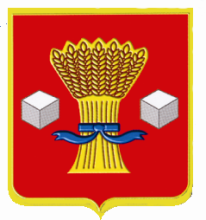 АдминистрацияСветлоярского муниципального района Волгоградской областиПОСТАНОВЛЕНИЕ  20.12.2019                       № 2588Об утверждении порядка формирования перечня налоговых расходов и оценки налоговых расходов Светлоярского муниципального района Волгоградской  области, Светлоярского городского поселения Светлоярского муниципального района Волгоградской  областиВ соответствии  с пунктом 1 статьи 174.3 Бюджетного кодекса Российской Федерации, постановлением Правительства Российской Федерации от 22.06.2019 № 796 «Об общих требованиях к оценке налоговых расходов субъектов Российской Федерации и муниципальных образований», руководствуясь Уставом Светлоярского муниципального района Волгоградской области, Уставом Светлоярского городского поселения Светлоярского муниципального района Волгоградской области,п о с т а н о в л я ю :          1. Утвердить прилагаемый порядок формирования перечня налоговых расходов и оценки налоговых расходов Светлоярского муниципального района Волгоградской  области, Светлоярского городского поселения Светлоярского муниципального района Волгоградской  области согласно приложению.         2. Отделу по муниципальной службе, общим и кадровым вопросам  (Иванова Н.В.) разместить настоящее постановление на официальном сайте Светлоярского муниципального района Волгоградской области.3. Контроль над исполнением настоящего постановления возложить на заместителя главы  Светлоярского муниципального района Волгоградской    области Абалемову М.А.Глава муниципального района                                                          Т.В. РаспутинаЮдина Л.Т.Порядокформирования перечня налоговых расходов и оценки налоговых расходов Светлоярского муниципального района Волгоградской области, Светлоярского городского поселения Светлоярского муниципального района Волгоградской  области1. Общие положения.       1.1. Настоящий Порядок определяют правила формирования перечня налоговых расходов (далее – перечень) и оценки налоговых расходов (далее – оценка) Светлоярского муниципального района Волгоградской области и Светлоярского городского поселения Светлоярского муниципального района Волгоградской  области (далее –  муниципальный район).       1.2. Понятия, используемые в настоящем документе.- Налоговые расходы муниципального района - выпадающие доходы бюджета муниципального района, обусловленные налоговыми льготами, освобождениями и иными преференциями по налогам, сборам, предусмотренными в качестве мер муниципальной поддержки в соответствии с целями муниципальных программ муниципального района и (или) целями социально-экономической политики муниципального района, не относящимися к муниципальным программам;- Перечень налоговых расходов муниципального района содержит сведения о распределении налоговых расходов муниципального района в соответствии с целями муниципальных программ и их структурных элементов и (или) целями социально-экономической политики муниципального района, не относящимися к муниципальным программам муниципального района, а также о кураторах налоговых расходов;- Куратор налоговых расходов - орган местного самоуправления, (организация), ответственный в соответствии с полномочиями, установленными нормативными правовыми актами муниципального района, за достижение соответствующих налоговому расходу целей муниципальных программ муниципального района и (или) целей социально-экономической политики муниципального района, не относящихся к муниципальным программам муниципального района;- Нормативные характеристики налоговых расходов муниципального района - сведения о положениях нормативных правовых актов, которыми предусматриваются налоговые льготы, освобождения и иные преференции по налогам, сборам (далее-льготы), наименованиях налогов, сборов, по которым установлены льготы, категориях плательщиков, для которых предусмотрены льготы, а также иные характеристики;- Фискальные характеристики налоговых расходов муниципального района - сведения об объеме льгот, предоставленных плательщикам, о численности получателей льгот, об объеме налогов, сборов, задекларированных ими для уплаты в местный бюджет;- Целевые характеристики налоговых расходов муниципального района- сведения о целях предоставления, показателях (индикаторах) достижения целей предоставления льготы, а также иные характеристики;- Оценка налоговых расходов муниципального района - комплекс мероприятий по оценке объемов налоговых расходов муниципального района условленных льготами, предоставленными плательщикам, а также по оценке эффективности налоговых расходов муниципального района;- Оценка объемов налоговых расходов муниципального района - определение объемов выпадающих доходов бюджетов муниципального образования, обусловленных льготами, предоставленными плательщикам;- Оценка эффективности налоговых расходов муниципального района - комплекс мероприятий, позволяющих сделать вывод о целесообразности и результативности предоставления плательщикам льгот исходя из целевых характеристик налоговых расходов муниципального района;- Социальные налоговые расходы муниципального района - целевая категория налоговых расходов муниципального района, обусловленных необходимостью обеспечения социальной защиты (поддержки) населения;- Стимулирующие налоговые расходы муниципального района - целевая категория налоговых расходов муниципального района, предполагающих стимулирование экономической активности субъектов предпринимательской деятельности и последующее увеличение доходов бюджетов муниципального района;- Технические налоговые расходы муниципального района - целевая категория налоговых расходов муниципального района, предполагающих уменьшение расходов плательщиков, воспользовавшихся льготами, финансовое обеспечение которых осуществляется в полном объеме или частично за счет бюджетов муниципального  района.2. Формирование перечня налоговых расходовмуниципального района.      2.1. Проект перечня налоговых расходов муниципального района на очередной финансовый год и плановый период (далее-проект перечня налоговых расходов) формируется отделом экономики развития предпринимательства и защиты прав потребителей Светлоярского муниципального района Волгоградской области (далее  отдел экономики) до 25 марта текущего финансового года по форме  согласно приложению 1 к Порядку  направляется на согласование в отдел бюджетно-финансовой политики администрации Светлоярского муниципального района Волгоградской области (далее - финансовый орган) и  на согласование ответственным исполнителям муниципальных программ муниципального района, а также в заинтересованные органы местного самоуправления (организации), которые предлагается определить проектом перечня налоговых расходов в качестве кураторов налоговых расходов.       2.2. Органы и организации, указанные в пункте 2.1 настоящего Порядка,  в течение 10 рабочих дней  рассматривают проект перечня налоговых расходов на предмет предлагаемого распределения налоговых расходов муниципального района в соответствии с целями муниципальных программ муниципального района, их структурных элементов и (или) направлениям деятельности, не входящим в муниципальные программы муниципального района, и определения кураторов налоговых расходов, и в случае несогласия с указанным распределением направляют в отдел экономики предложения по уточнению проекта перечня налоговых расходов.         В случае если указанные предложения предполагают изменение куратора налогового расхода, такие предложения подлежат согласованию с предлагаемым куратором налогового расхода.         В случае если результаты рассмотрения не направлены в отдел экономики в течение срока, указанного в абзаце первом настоящего пункта, проект перечня налоговых расходов считается согласованным.         При наличии разногласий по проекту перечня налоговых расходов отдел  экономики, развития предпринимательства и защиты прав потребителей администрации муниципального района в срок до 20 апреля текущего финансового года обеспечивает проведение согласительных мероприятий с соответствующими органами, организациями.          Разногласия, не урегулированные по результатам совещаний, указанных в абзаце четвертом настоящего пункта, в срок до 20 апреля текущего финансового года рассматриваются курирующим заместителем главы муниципального района.       2.3. В срок не позднее 7 рабочих дней после завершения процедур, указанных в пункте 2.2 настоящего Порядка, перечень налоговых расходов считается сформированным и размещается на официальной сайте муниципального района в информационно-телекоммуникационной сети "Интернет".      2.4. В случае внесения изменений в перечень муниципальных программ муниципального района, структурные элементы муниципальных программ муниципального района и (или) в случае изменения полномочий органов и организаций, указанных в пункте 2.1. настоящего Порядка, в связи с которыми возникает необходимость внесения изменений в перечень налоговых расходов муниципального района, кураторы налоговых расходов не позднее 10 рабочих дней с даты внесения соответствующих изменений направляют в отдел экономики соответствующую информацию для уточнения указанного перечня налоговых расходов муниципального района.          Уточненный перечень налоговых расходов формируется в срок до 1 ноября текущего финансового года (в случае уточнения структуры муниципальных программ в рамках формирования проекта решения о бюджете муниципального района на очередной финансовый год и плановый период) и до 31 декабря текущего финансового года (в случае уточнения структуры муниципальных программ в рамках рассмотрения и утверждения проекта решения о бюджете муниципального района на очередной финансовый год и плановый период).3. Порядок оценки налоговых расходов муниципального района.        3.1. Отнесение налоговых расходов муниципального района к муниципальным программам осуществляется исходя из целей, структурных элементов муниципальных программ и целей социально-экономической политики муниципального района, не относящихся к муниципальным программам.        3.2. Формирование информации о нормативных, целевых и фискальных характеристиках налоговых расходов осуществляется посредством межведомственного взаимодействия в соответствии с постановлением Правительства Российской Федерации от 22 июня 2019 года №796 «Об общих требованиях к оценке налоговых расходов субъектов Российской Федерации и муниципальных образований».        3.3. Оценка эффективности налоговых расходов муниципального района (в том числе нераспределенных) осуществляется кураторами налоговых расходов и включает:а) оценку целесообразности налоговых расходов муниципального района;б) оценку результативности налоговых расходов муниципального района .        3.4. Критериями целесообразности налоговых расходов муниципального района являются:а) соответствие налоговых расходов муниципального района целям муниципальных программ муниципального района, их структурных элементов и (или) целям социально-экономической политики муниципального района, не относящимся к муниципальным программам муниципального района (в отношении непрограммных налоговых расходов);б) востребованность плательщиками предоставленных льгот, освобождений или иных преференций, которые характеризуются соотношением численности плательщиков, воспользовавшихся правом на льготы, и общей численности плательщиков, за 5-летний период.      3.5. В случае несоответствия налоговых расходов муниципального района хотя бы одному из критериев, указанных в пункте 3.4 настоящего Порядка, куратору налогового расхода надлежит представить в отдел экономики предложения о сохранении (уточнении, отмене) льгот для плательщиков.       3.6. В качестве критерия результативности налогового расхода муниципального района определяется не менее одного показателя (индикатора) достижения целей муниципальной программы муниципального района и (или) целей социально-экономической политики муниципального района, не относящихся к муниципальным программам муниципального района, либо иной показатель (индикатор), на значение которого оказывают влияние налоговые расходы муниципального района.       Оценке подлежит вклад соответствующего налогового расхода в изменение значения соответствующего показателя (индикатора), который рассчитывается как разница между значением указанного показателя (индикатора) с учетом льгот и значением указанного показателя (индикатора) без учета льгот.      3.7. Оценка результативности налоговых расходов включает оценку бюджетной эффективности налоговых расходов.      3.8. В целях проведения оценки бюджетной эффективности налоговых расходов муниципального района осуществляется сравнительный анализ результативности предоставления льгот и результативности применения альтернативных механизмов достижения целей и задач муниципальных программ и (или) целей социально экономической политики, не относящейся к муниципальным программам, а также оценка совокупного бюджетного эффекта (самоокупаемости) стимулирующих налоговых расходов.      3.9. Сравнительный анализ включает сравнение объемов расходов местного бюджета в случае применения альтернативных механизмов достижения целей муниципальных программ и (или) целей социально экономической политики, не относящейся к муниципальным программам и объемом предоставленных льгот (расчет прироста показателя (индикатора) достижения целей на 1 рубль налоговых расходов муниципального района и на 1 рубль расходов местного бюджета для достижения того же показателя (индикатора) в случае применения альтернативных механизмов).      В качестве альтернативных механизмов достижения целей муниципальной программы муниципального района и (или) целей социально-экономической политики муниципального района, не относящихся к муниципальным программам муниципального района, могут учитываться в том числе:а) субсидии или иные формы непосредственной финансовой поддержки плательщиков, имеющих право на льготы, за счет местного бюджета;б) предоставление муниципальных гарантий муниципального района по обязательствам плательщиков, имеющих право на льготы;в) совершенствование нормативного регулирования и (или) порядка осуществления контрольно-надзорных функций в сфере деятельности плательщиков, имеющих право на льготы.       3.10. По итогам оценки эффективности налогового расхода муниципального района куратор налогового расхода формулирует в виде аналитической записки выводы о достижении целевых характеристик налогового расхода, вкладе налогового расхода в достижение целей муниципальных программ и (или) целей социально экономической политики, не относящейся к муниципальным программам муниципального района, а также о наличии или об отсутствии более результативных (менее затратных) альтернативных механизмов, и направляет до 05 августа текущего года в отдел экономики указанную аналитическую записку.      3.11. Отдел экономики, на основе данных, предоставленных кураторами налоговых расходов в аналитических записках в соответствии с пунктом 3.10. настоящего Порядка:а) обобщает результаты оценки эффективности налоговых расходов и формирует оценку эффективности налоговых расходов в виде отчета об оценке эффективности налоговых расходов;б) направляет до 01 сентября текущего финансового года отчет об оценке эффективности налоговых расходов в финансовый орган.        3.12. Результаты оценки налоговых расходов муниципального района учитываются при формировании основных направлений бюджетной, налоговой и долговой политики муниципального района, а также при проведении оценки эффективности реализации муниципальных программ.Перечень налоговых расходов Светлоярского муниципального района Волгоградской областиУправляющий делами                                                                                                                                                         Шершнева Л.Н.Утвержден постановлением администрации Светлоярского муниципального района Волгоградской областиОт 20.12.2019 №2588Приложение 1 к порядку формирования Перечня налоговых расходов и оценки налоговых расходов Светлоярского муниципального района Волгоградской областиNп/пКатегория налогового расходаЗаконодательное полномочиеПравовой акт, устанавливающий налоговый расходПравовой акт, устанавливающий налоговый расходПравовой акт, устанавливающий налоговый расходНаименование налогаНаименование налогаНаименование налогаЦелевая категория налогового расходаУсловие предоставления налогового расходаУровень льготируемой налоговой ставки (процентов)Дата начала действия налогового расходаСрок действия налогового расходаДата прекращения действия налогового расходаНаименование муниципальной программы ее структурных элементов, а также направлений деятельности, не входящих в муниципальные программы Светлоярского муниципального района Волгоградской областиКуратор налогового расходаNп/пКатегория налогового расходаЗаконодательное полномочиеВид и наименование правового актаРегистрационный номер правового актаДата регистрации правового актаНаименование налогаНаименование налогаНаименование налогаЦелевая категория налогового расходаУсловие предоставления налогового расходаУровень льготируемой налоговой ставки (процентов)Дата начала действия налогового расходаСрок действия налогового расходаДата прекращения действия налогового расходаНаименование муниципальной программы ее структурных элементов, а также направлений деятельности, не входящих в муниципальные программы Светлоярского муниципального района Волгоградской областиКуратор налогового расхода12345677789101112131415